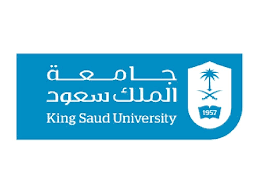 سعادة الدكتور/ رئيس قسم الهندسة.................... 							المحترمالسلام عليكم ورحمة الله وبركاته، وبعد أفيد سعادتكم بأني قد حدثت لي مشكلة تقنية أثناء أداء الإختبار النهائي للمقرر أدناه وذلك في فترة تعليق الدراسة حضورياً: \حيث كانت المشكلة كالتالي (يجب التوضيح بشكل مفصل مع إرفاق ما يثبت ذلك وتاريخ وقوع المشكلة): ............................................................................................................................................................................................................................................................................................................................................................................................................................................................................................................ ............................................................................................................................................................................................................................................................................................................................................................................................................................................................................................................ ....................................................................................................................................................................الطالب/..........................................   الرقم الجامعي/.........................   تاريخ تقديم الطلب/.........................        التوقيع/.......................يرسل النموذج على إيميل شؤون الطلاب  بعد اعتماده من رئيس القسم coesa@KSU.EDU.SAرقم و رمز المقرراسم المقرررقم الشعبةدرجة الأعمال الفصليةالتقدير النهائي للمقرراسم أستاذ المقررخاص بالقسم الأكاديمي للطالبخاص بالقسم الأكاديمي للطالبرأي أستاذ المقررتوقيع رئيس القسمخاص بوحدة الشؤون الطلابية في كلية الهندسةخاص بوحدة الشؤون الطلابية في كلية الهندسةخاص بوحدة الشؤون الطلابية في كلية الهندسةتوصيه اللجنةتاريخ اجتماع اللجنةالتوقيع